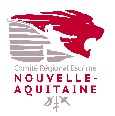 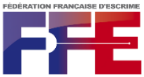 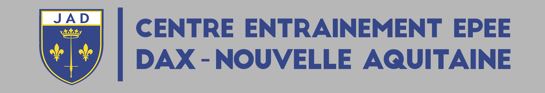  CENTRE ENTRAINEMENT EPEE DAX NOUVELLE AQUITAINE - Contacts :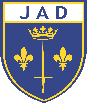 Maître d’armes Maître Emmanuel GARRET 06 08 62 22 78 - maitregarret@yahoo.frCoordinatrice projet : Martine LEMIRRE 06 12 42 43 27 - 04014@escrime-ffe.fr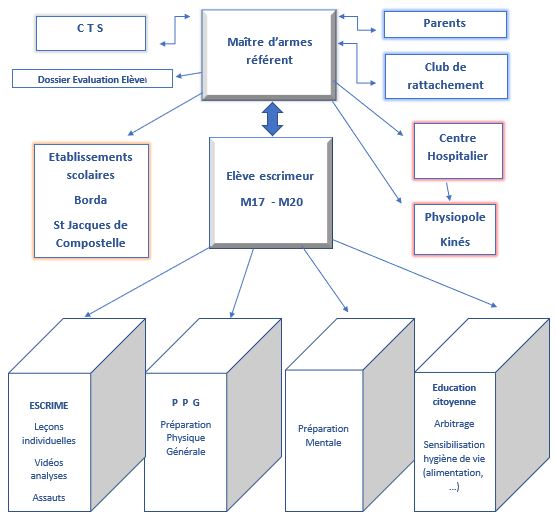 CENTRE ENTRAINEMENT EPEE DAX NOUVELLE AQUITAINE - Contacts :Maître d’armes Maître Emmanuel GARRET 06 08 62 22 78 - maitregarret@yahoo.frCoordinatrice projet : Martine LEMIRRE 06 12 42 43 27 - 04014@escrime-ffe.frFONCTIONNEMENT SAISON 2023/2024 de septembre à juinFONCTIONNEMENT SAISON 2023/2024 de septembre à juinCLUB SUPPORTJEANNE D’ARC DE DAX   5, rue des Cyclamens    40100 DAX   (336) JEANNE D'ARC DE DAX OMNISPORTS - YouTubeJAD Escrime Doté d’une école d’escrime performante et fière d’avoir emmené quelques jeunes jusqu’à la porte du haut niveau : Philippine TACHOT, 33è aux Championnats du Monde Juniors M20 en 2011.Gaëtan BILLA, membre de l’équipe de France Epée Hommes,33è mondial et 3è du Grand Prix de Budapest en mars 2023.PUBLIC CONCERNEEpéistes confirmés, filles ou garçons, de 15 à 18 ans, lycéensLicencié(e)s à la Fédération Française d’Escrime et inscrit(e)s dans un ClubEffectif limité à 8 lycéensSCOLARITEHEBERGEMENTRESTAURATION1 – Lycée public : LYCEE POLYVALENT DE BORDA2 –lycée privé : ST JACQUES DE COMPOSTELLELIEU ENTRAINEMENTSALLE D’ARMES DU STADE ANDRE DARRIGADE, rue d’Aspremont Infrastructure | JAD Escrime (jadax.fr)Infrastructure municipale moderne, labellisée CPJ, Centre de Préparation aux Jeux Olympiques 2024ENTRAINEMENTS4 à 5 séances par semaine dont une individuelleAssauts, préparation physique, préparation mentale, vidéos …ENCADREMENT REFERENTMaître Emmanuel GARRET  Encadrement | JAD Escrime (jadax.fr)Brevet d’Etat 2è degré, Professionnel depuis 1993Sélectionneur FFE pour les M17SUIVI MEDICALKINESITHERAPEUTESCH DAX : Service Médecine du Sport, spécialiste du Haut NiveauDocteur Charles COWAN, praticien en médecine physique et réadaptation, en traumatologie du sport et en médecine thermaleDocteur Alice DE ALMEIDA, praticienne en médecine physique et réadaptation Vincent PICCOLO, diététicienCENTRE PHYSIOPOLE Kinésithérapie | France (kinephysiopole.fr)ENCADREMENT ET ENTRAINEMENTSACCOMPAGNEMENT DES JEUNESACCOMPAGNEMENT DES JEUNESSUR LA STRUCTUREGrâce à notre réseau solide de bénévoles motivés, les jeunes sportifs bénéficieront au maximum d’un accompagnement personnalisé tout au long de leur semaine à Dax.Chaque jeune interne aura un tuteur, parent bénévole d’une ou d’un sportif licencié à la JADAX ESCRIME, sur qui il pourra s’appuyer afin de limiter les désavantages de l’éloignement familial.SUR LA STRUCTUREDéplacements :La gestion des déplacements entre les Etablissements scolaires et la structure sera gérée par le Centre d’entrainement.SUR LA STRUCTURELes relations avec le Centre Hospitalier seront à l’initiative du responsable du Centre d’entrainement et les jeunes seront accompagnés sur place.SUR LA STRUCTUREPossibilité d’hébergement en famille d’accueil pour le week-end ou le dimanche soir.EXTRA STRUCTUREPossibilité de mutualiser les coûts de déplacement dans le cadre des compétitions avec le club de la JADAX.